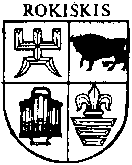 ROKIŠKIO RAJONO SAVIVALDYBĖS ADMINISTRACIJOS DIREKTORIUSĮ S A K Y M A SDĖL  DELEGAVIMO Į ROKIŠKIO RAJONO SAVIVALDYBĖS TRIŠALĘ ŠVIETIMO TARYBĄ2014 m. birželio 10 d. Nr. AV-476 Rokiškis	Vadovaudamasis Lietuvos Respublikos vietos savivaldos įstatymo ( Žin., 1994, Nr. 55-1049; Žin., 2000, Nr. 91-2832) 29 straipsnio 8 dalies 2 punktu,d e l e g u o j u  savivaldybės administracijos Švietimo skyriaus vedėją Aurimą Laužadį į Rokiškio rajono savivaldybės trišalę švietimo tarybą atstovo teisėmis.Administracijos direktoriaus pavaduotojas,pavaduojantis administracijos direktorių					Rimantas VelykisRūta Dilienė